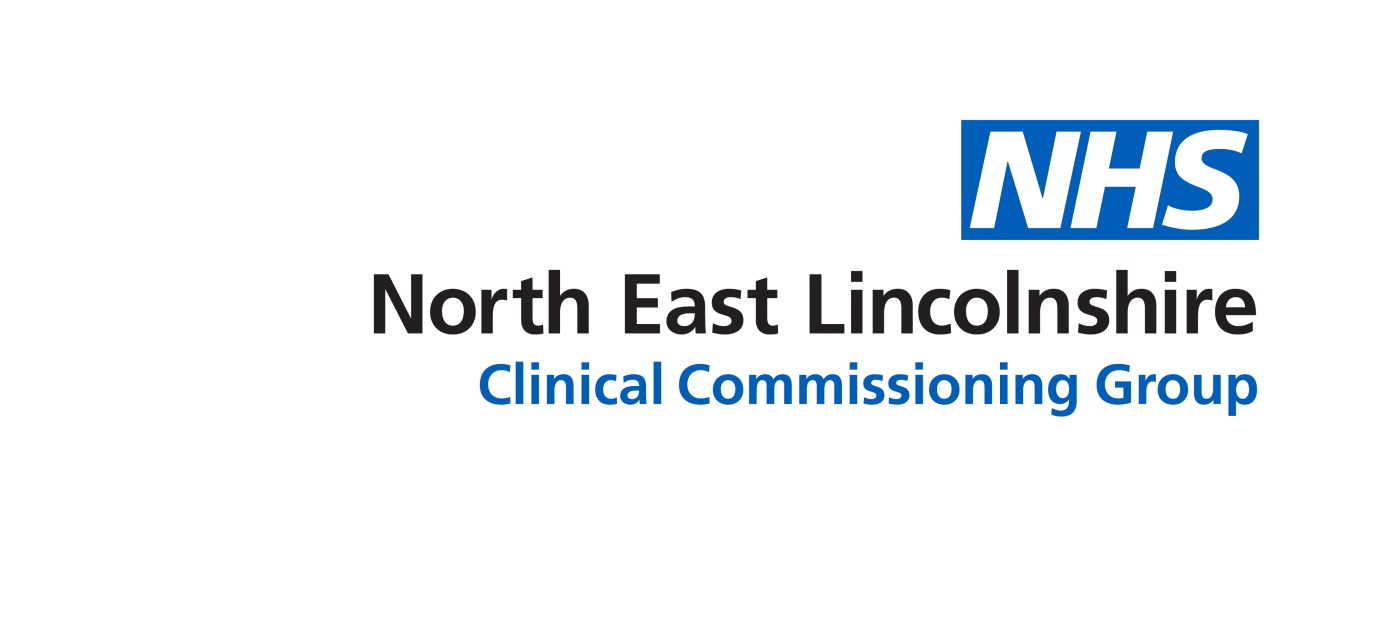 PURPOSE OF REPORT:The purpose of the quality report to the CCG Governing Body is to provide information and assurance through the lens of safety, effectiveness and experience, regarding non-service specific quality issues affecting the CCG. The information within the report is a mix of:national or local policy requirementsquality themes and trends noted and emerging findings,data and intelligence received by the CCG through the CCG Quality team where the team is most concerned or wishes to celebrate the quality of services;information or concerns escalated from the CCG Clinical Governance Committee. The purpose of the quality report to the CCG Governing Body is to provide information and assurance through the lens of safety, effectiveness and experience, regarding non-service specific quality issues affecting the CCG. The information within the report is a mix of:national or local policy requirementsquality themes and trends noted and emerging findings,data and intelligence received by the CCG through the CCG Quality team where the team is most concerned or wishes to celebrate the quality of services;information or concerns escalated from the CCG Clinical Governance Committee. Recommendations:To review and deliberate the content of the report. To review and deliberate the content of the report. Committee Process and Assurance:Due to the timing of the committee meeting this report has been assured as a true and accurate by the Chair of the Clinical Governance Committee (Director of Quality and Nursing – Jan Haxby).  The Chairs of the sub-groups of the Clinical Governance Committee have agreed the content of the report as a valid representation of the items for escalation to the Clinical Governance Committee.  Due to the timing of the committee meeting this report has been assured as a true and accurate by the Chair of the Clinical Governance Committee (Director of Quality and Nursing – Jan Haxby).  The Chairs of the sub-groups of the Clinical Governance Committee have agreed the content of the report as a valid representation of the items for escalation to the Clinical Governance Committee.  Implications:Risk Assurance Framework Implications:This report provides information on current risks held within the quality directorate by the CCG.  This report provides information on current risks held within the quality directorate by the CCG.  Legal Implications:None identified.None identified.Data Protection Impact Assessment implications (DPIA):Are you implementing a new system, data sharing arrangement, project, service redesign or changing the way you work?Data Protection Impact Assessment implications (DPIA):If yes to the above – have the DPIA screening questions been completed?Data Protection Impact Assessment implications (DPIA):Does this project involve the processing of personally identifiable or other high risk data?Data Protection Impact Assessment implications (DPIA):If yes to the above has a DPIA been completed and approved?Equality Impact Assessment implications:.An Equality Impact Analysis/Assessment is not required for this report                                                  An Equality Impact Analysis/Assessment has been completed and approved by the EIA Panel.  As a result of performing the analysis/assessment there are no actions arising                                                    from the analysis/assessmentAn Equality Impact Analysis/Assessment has been completed and there are actions arising                from the analysis/assessment and these are included in section ____ of the enclosed reportAn Equality Impact Analysis/Assessment is not required for this report                                                  An Equality Impact Analysis/Assessment has been completed and approved by the EIA Panel.  As a result of performing the analysis/assessment there are no actions arising                                                    from the analysis/assessmentAn Equality Impact Analysis/Assessment has been completed and there are actions arising                from the analysis/assessment and these are included in section ____ of the enclosed reportQuality Implications:This report details a positive impact on quality.                                                                                        This report details a neutral impact on quality.                                                                                            This report details a negative impact on quality.                                                                                         The report identifies items which detail either a positive or negative impact on quality, these are then explored in the report.This report details a positive impact on quality.                                                                                        This report details a neutral impact on quality.                                                                                            This report details a negative impact on quality.                                                                                         The report identifies items which detail either a positive or negative impact on quality, these are then explored in the report.Procurement Decisions/Implications (Care Contracting Committee):None.None.Engagement Implications:
None.None.Conflicts of Interest Have all conflicts and potential conflicts of interest been appropriately declared and entered in registers which are publicly available?     Yes              NoHave all conflicts and potential conflicts of interest been appropriately declared and entered in registers which are publicly available?     Yes              NoLinks to CCG’s Strategic Objectives Sustainable services                                        Empowering people Supporting communities                                Delivering a fit for purpose organisation Sustainable services                                        Empowering people Supporting communities                                Delivering a fit for purpose organisationNHS Constitution:https://www.gov.uk/government/publications/the-nhs-constitution-for-englandThe report supports the key Principles and Value of the NHS Constitution specifically in relation to:Commitment to quality of care. The CCG encourages and welcomes patient feedback and uses this to improve the service we commission and to build on our successes.https://www.gov.uk/government/publications/the-nhs-constitution-for-englandThe report supports the key Principles and Value of the NHS Constitution specifically in relation to:Commitment to quality of care. The CCG encourages and welcomes patient feedback and uses this to improve the service we commission and to build on our successes.Appendices / attachmentsQuality Report.Quality Report.